Subaru WRX får Världspremiär i Los AngelesSubarus monter på Los Angeles Auto Show kommer att bjuda på en Världspremiär – helt nya Subaru WRX. LA Auto Show slår upp sina portar för allmänheten 22 november.Subaru WRX är en modell som fått ikonstatus och nu är det dags för en ny generation. Avtäckning av den produktionsklara modellen kommer att ske vid presskonferensen 20 november.I skrivande stund finns inga tekniska data tillgängliga, men att nya WRX baseras på nyligen lanserade Impreza är ingen hemlighet.Förutom WRX bjuder Subaru-montern även på ett designkoncept.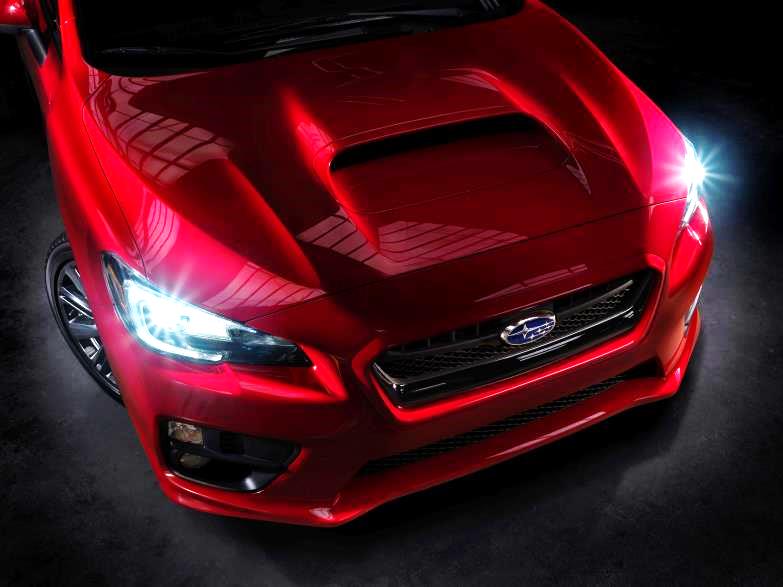 